II Форум инициативных школьников классных активов «Есть идея!» 2-3 ноября Д.Дача вновь гостеприимно встречала участников школьного образовательного Форума, который уже второй год проходит по инициативе преподавателей школы и активных учащихся.Что такое Форум? Изначально Форум – это площадь в Древнем Риме, где сосредотачивалась общественная жизнь города. В нашем же случае Форум – это широкое представительное собрание единомышленников, инициативных, стремящихся выстроить активную жизненную позицию молодых людей.Это мероприятие, проводимое для обозначения или решения каких-либо   проблем, обсуждения актуальных вопросов.Перед организаторами Форума стояли важные задачи: научить, поделиться своими идеями, дать ребятам возможность применить знания в практической деятельности.Программа Форума была интересна и насыщенна. Ребята научились создавать презентации по японской технологии «Печа-куча», решали и обсуждали интересные кейсы, генерировали свои идеи на деловой игре «Фабрика процесса».Наш постоянный гость, один из организаторов Форума и просто хороший друг Александр ФларитовичЗубаиров,ответственный секретарь приёмной комиссии, доцент кафедры прикладной математики Озерского технологического института - филиала Национального исследовательского ядерного университета "МИФИ", победительобластного конкурсапрофессионального мастерства руководителей образовательных систем "Лидер в образовании -2018", провел с ребятами дебаты на тему «Важные новости».Ребята рисовали ментальные карты, в которых выделяли для себя важные темы по разным направлениям: школа, друзья, домашние животные и т.д.На следующий день они по выбранным темам защищали проекты в квест-игре «Праздник идей». Мероприятие получилось ярким и запоминающимся.На закрытии Форума все участники получили сертификаты и оставили замечательные отзывы.«С уверенностью могу сказать, что ученики школы № 1 уже готовы жить и трудиться в современном мире в современных условиях. Нет сомнения, что после окончания школы ребята осознанно выберут направление своего дальнейшего образования и станут грамотными и инициативными работниками в промышленности, бизнесе и в государственном секторе экономики», - отметил А.Ф, Зубаиров.Участница Форума Мария Шпилева, ученица 10а класса:Я была второй раз на ФИШКЕ и что же я могу сказать? ФИШКА - это удивительное место, где я могу находить новых друзей, узнавать их и подружиться с ними. А ещё от новых друзей я могу узнать совершенно другую точку зрения. Мне очень нравится, что нужно работать командой,у нас получается всё лучше и  лучше с каждым заданием от наших прекрасных кураторов! Кстати, за кураторов я больше всего люблю ФИШКУ!Участница Форума Алина Потурухина, ученица 9в класса:ФИШКА-22- это, пожалуй, одно из самых ярких мероприятий, на котором мне удалось побывать. Слушаешь задание и гордость появляется за собственных учителей-организаторов. Настолько задания интересны и необычны.
Данный форум однозначно собрал самых активных учеников школы № 1, собрал их все вместе для отличного времяпровождения.
ФИШКА-22 учила не сдаваться, идти напролом, правильно распределять время. А также показала, что люди бывают разными и порой договорится бывает сложно. Но все мы справились! И это было самым главным.
Отдельное спасибо нашим учителям. И большое спасибо моей оранжевенькой команде, пожалуй, мы отлично справились с поставленными задачами!Участница Форума Виктория Широкова, ученица 8в класса:Очень интересное, классное и яркое мероприятие - ФИШКА 22!  Задания, которые нам давали, были довольно трудными, но все мы справились!
Особенно запомнилась игра на стрессоустойчивость. Тогда я почувствовала очень дружескую атмосферу среди всех команд!
На ФИШКЕ я получила много новых навыков, которые пригодятся в будущем.
Спасибо организаторам и участникам! Все было супер! С нетерпением жду следующую ФИШКУ!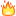 Участница Форума Яна Зубаирова, ученица 8в класса:ФИШКА 2022 - замечательный, интересный и познавательный форум, направленный на познание своих способностей и качеств. За эти два дня, полных работы и в некоторых случаях даже трудностей, мы все успели подружиться, узнать друг друга поближе и найти общие интересы.
Задания помогли понять, как каждый человек отреагирует на стрессовую ситуацию, тяжело ему будет продолжительное время работать без перерывов, сможет ли найти общий язык с новым коллективом.
Хочу выразить огромную благодарность и уважение организаторам ФИШКИ за такую великолепную идею и возможность самым трудолюбивым ученикам школы №1 показать себя и узнать других.
ФИШКЕ 2023 - быть!»